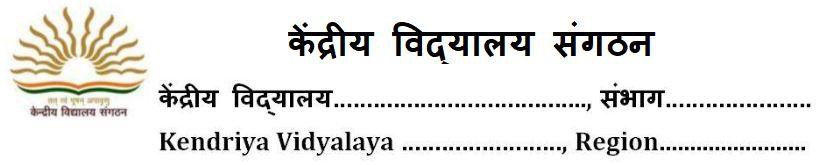 OPTION FORM FOR KV STUDENTS FOR ADMISSION TO CLASS XI (2021-22)Reg No	Date of Reg. 	STREAM CHOICE:ScienceCommerceHumanitiesName of applicant: 	School last Attended: 	(a) Father’s Name: 	       (b) Occupation: 	       ( c) Basic Pay: 	Mother’s Name 		 Occupation:		 Basic Pay : 	Service Category of Parent as per KVS Admission guidelines 	Residential Address:                          	Phone /Mobile No	      Email id 	Category of Applicant (Specify Gen./ SC/ST/OBC(NCL)):  	(if SC/ST/OBC(NCL), attach self-attested photocopy of certificates)Result of class X (supported by photo copy of mark sheet) CBSE Roll No. 	Aggregate Marks in Science & Math  	Subject Opted Core Subject (1) EnglishElective Subject (2)	(3)  	(4)	(5)  	Whether participated in SGFI/KVS National /Regional Sports Meet/Scout/Guide/NCC (if yes, please attach attested photo copies of certificate and give details). Specify the level also  	(All taken together Aggregate Marks will not be exceeded by 6%)We hereby declare that the above information furnished is true to the best of our knowledge.Date:	Signature of Student	Parent‘s SignatureCriteria for the admission to class XI in Kendriya VidyalayaKV STUDENTSAdmission in different Streams viz. Science, Commerce, Humanities of class XI in KVs for KV students will be based on cut-off Grade and percentage as under:-SCIENCE STREAM -A minimum of Aggregate 60%COMMERCE STREAM-A minimum of Aggregate 55%HUMANITIES STREAM-All students of KV if declared successful in class X exam.NON KV STUDENTIf seats remain vacant in class XI even after admitting the children of KV/Neighboring KVs, then the admission to non-KV children may be granted on the same criteria (as stated above for KV students) in the sequence of categories of priority.The following concessions will be allowed for admission for Class XI.The following concession will be granted to students for admission who participated in Games & Sports meet/Scouting & Guiding/NCC/Adventure activities at various levels. The certificate needed for this purpose can be of any of the preceding years.Students belonging to SC/ST/OBC/ Divyang (PH) would be given up-gradation in aggregate by 4% Marks for the purpose of admission to class XI.NOTE: Maximum concession under Sports/Games/NCC / Scout / Guide/Adventure will not be exceeded 6% in Aggregate .In case of eligibility for more than one concession under different categories as mentioned at (Point 1) and (Point 2) above, only one concession having maximum advantage to the candidate will be allowed .* The all above mentioned admission rules/criteria are as per KVS Admission Guidelines 2021- 22, these may be changed by KVS at any time and all these amendment issued by KVS in future (if any) will be automatically applied on this Vidyalaya.NOTE: You can email all required documents along with this registration form to KV concernSubjectMarksSubjectMarksMarksHindiMathematics StandardSanskritMathematics BasicEnglishScienceSocial ScienceTotal Marks with %/500%S.No.Sports & GamesNCCScouting/ GuidingAdventure Activities for admission to Science/ Commerce streamConcession of marks / Grade Pointsa.Participation at SGFI or equivalentlevel.‘A’ certificate and participation inRepublic Day/PM RallyRashtrapati Puraskar award certificateNIL6% in Aggregateb.Participation at KVS National/State level‘A’ certificate and best Cadet in Distt/StatelevelRajya Puruskar award certificate with 07proficiency badges.NIL4% in Aggregatec.Participation atKVS Regional/ District Level‘A’ certificateTritiya Sopancertificate with 05 proficiency badgesParticipation in atleast one 10-days adventure activity2% in Aggregate